（参考様式６）子育て支援事業の計画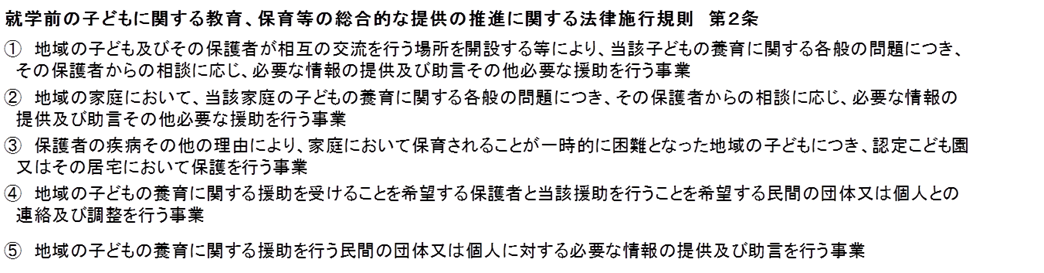 １該当事業就学前の子どもに関する教育、保育等の総合的な提供の推進に関する法律施行規則第２条第（　　　）号に該当する。１事業内容１実施日数及び時間１職員体制１利用料１対象とする子どもの年齢及び予定人数１実施場所１備考２該当事業就学前の子どもに関する教育、保育等の総合的な提供の推進に関する法律施行規則第２条第（　　　）号に該当する。２事業内容２実施日数及び時間２職員体制２利用料２対象とする子どもの年齢及び予定人数２実施場所２備考